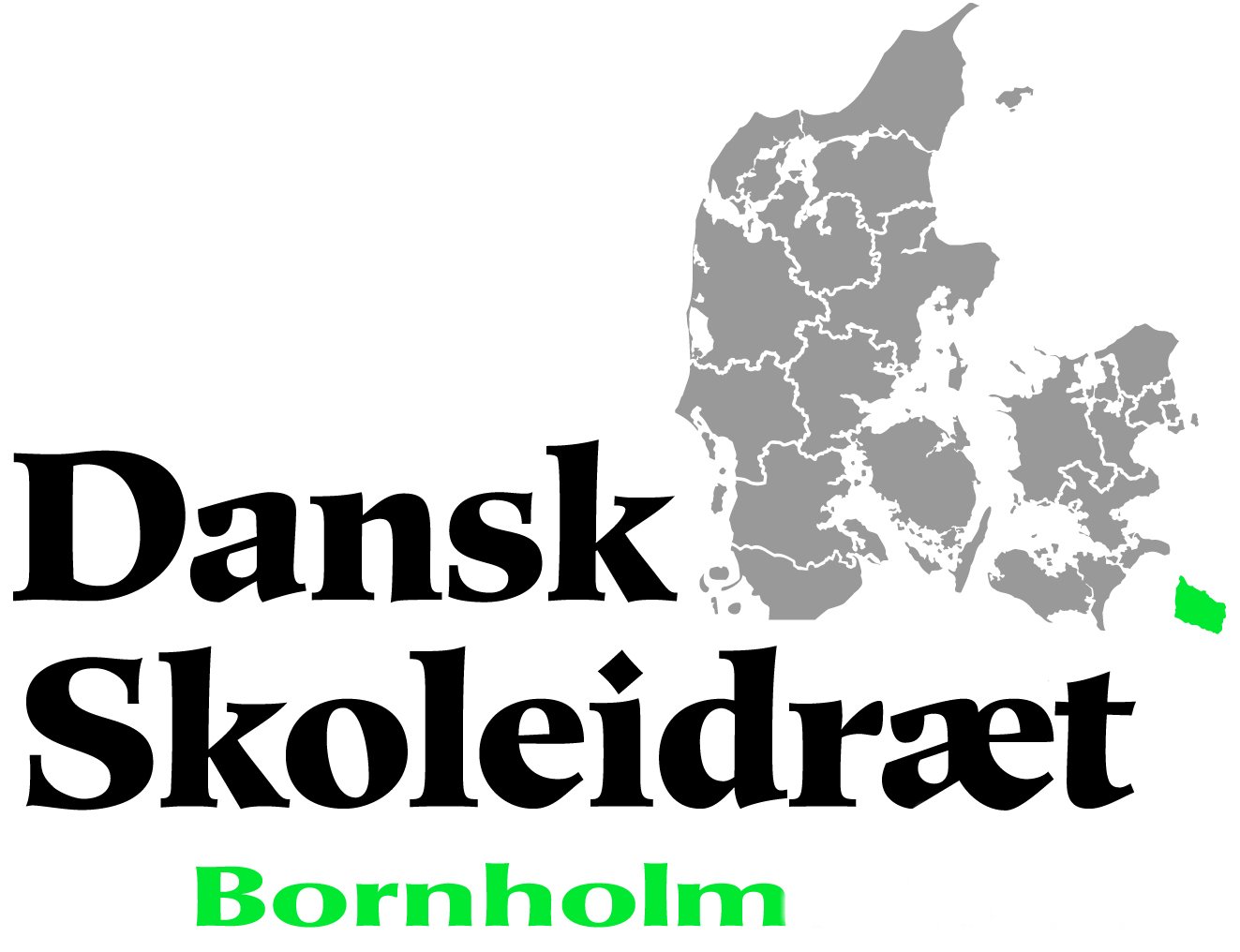 VEDTÆGTER FOR DANSK SKOLEIDRÆT BORNHOLM.§ 1. NAVNForeningens navn er: Dansk Skoleidræt Bornholm. Dansk Skoleidræt Bornholm er en kredsforening under landsorganisationen Dansk Skoleidræt og fungerer som et kommunalt skoleidrætsudvalg.§ 2. FORMÅL OG ARBEJDSOPGAVERDansk Skoleidræt Bornholm har som mål at fremme folkesundheden ved:At give alle skolens elever mulighed for at opleve glæde ved idræt og fysisk udfoldelse.At give alle skolens elever ansvarsfølelse for egen fysisk og intellektuel udvikling både individuelt og i et forpligtende fællesskab.At give alle skolens elever en alsidig viden om sammenhænge mellem levevis og sundhed.Dansk Skoleidræt Bornholms arbejdsopgaver er:at igangsætte og tilrettelægge idrætsaktiviteter for de bornholmske skoleelever i form af stævner, træf o. lign.at støtte og udvikle skolernes undervisning i idræt for elever og lærereat afholde kvalifikationsstævner til de landsdækkende turneringerat samarbejde med de frivillige idrætsorganisationer og andre om udvikling af idræts-tilbud til elever og lærereat repræsentere Landsorganisationen Dansk Skoleidræt § 3. MEDLEMMERMedlemmer er folkeskoler og private skoler på Bornholm.§ 4. ORGANISATIONDansk Skoleidræt Bornholm har følgende opbygning:Repræsentantskabet.Dansk Skoleidræt Bornholms Forretningsudvalg/Det kommunale skoleidrætsudvalgMedlemsskolerne.§ 5. REPRÆSENTANTSKABETSammensætningRepræsentantskabet er Dansk Skoleidræt Bornholms øverste myndighed.Mellem årsmøderne udøves ledelsen af Dansk Skoleidræt Bornholms Forretningsudvalg.Sammensætning:Dansk Skoleidræt Bornholms Forretningsudvalg/Det kommunale skoleidrætsudvalg1 repræsentant for hver skole – såvel folke- som private skoler1 repræsentant for skolelederne i de kommunale skoler1 repræsentant for skolelederne i de private skoler1 repræsentant for Center for Skole, Kultur og Fritid.1 repræsentant fra Landsorganisationen Dansk SkoleidrætEnkeltpersoner valgt af repræsentantskabetHerudover kan inviteres personer og institutioner uden stemmeret  DGI,  DHIF,  BLFÅrsmødet (repræsentantskabsmødet).Repræsentantskabet afholder normalt møde en gang om året i april eller maj måned.Mødet indkaldes af formanden med mindst 4 ugers varsel.Repræsentantskabet kan indkaldes ekstraordinært, når formanden eller 10 af repræsentantskabets medlemmer ønsker det.Forslag, der ønskes behandlet på mødet, skal være formanden i hænde 14 dage før mødets afholdelse.På det ordinære årsmøde (repræsentantskabsmøde) foretages:Valg af dirigentOptagelse af enkeltmedlemmerAflæggelse af beretning om udvalgets og landsorganisationens arbejdeForelæggelse af regnskab til godkendelseBehandling af indkomne forslag – herunder drøftelse af tilskudsordning pr. elev fra den følgende 1. januarDrøftelse af kommende års arbejdsplanGodkendelse af budget ValgFormand (lige år)Medlemmer til udvalget (2 på valg i lige år og 3 på valg i ulige år)1 suppleant til udvalget2 revisorer1 revisorsuppleantFastlæggelse af tid og sted for næste årsmøde (repræsentantskabsmøde)EventueltKun medlemmer af repræsentantskabet kan vælges til Forretningsudvalget.Alle beslutninger tages og alle valg afgøres ved almindeligt stemmeflertal.Skriftlig afstemning skal foretages, hvis der fremsættes ønske herom.Valgene gælder for 2 år. Suppleanten samt enkeltpersoner vælges kun for 1 år.Valg foretages ved skriftlig afstemning, hvis der er foreslået flere kandidater, end der skal vælges.Beretning og regnskab offentliggøres på Dansk Skoleidræt Bornholms hjemmeside.Det godkendte regnskab fremsendes til landsorganisationen i henhold til § 7, stk. 3 i landsorganisationens vedtægter.Dansk Skoleidræt Bornholm Forretningsudvalgs konstituerede sekretær er ligeledes sekretær for Repræsentantskabet.§ 6. DET KOMMUNALE SKOLEIDRÆTSUDVALGSammensætning og opgaverUdvalget består af 6 medlemmer, som vælges af og blandt repræsentantskabets medlemmer for en 2-årig periode. I tilfælde af stemmelighed er formandens stemme afgørende.Suppleanten kan deltage i udvalgets møder, hvis det ønskes.Udvalget konstituerer sig med næstformand, sekretær og kasserer og fastsætter selv sin forretningsorden og opgavefordeling.Udvalget udpeger 4 medlemmer med stemmeret til landsorganisationens repræsentantskabsmøde.Stedfortrædere:Får formanden forfald i valgperioden, fungerer næstformanden i dennes sted, indtil næste årsmøde (repræsentantskabsmøde).
Får næstformanden forfald i valgperioden, konstituerer forretningsudvalget en ny næstformand indtil næste årsmøde (repræsentantskabsmøde).§ 7. ØKONOMIDansk Skoleidræt Bornholms økonomi baseres på:tilskud fra Bornholms Regionskommunetilskud fra de private skolerRegnskabsåret følger kalenderåret.Formand og kasserer tegner foreningen.Dansk Skoleidræt Bornholm betaler et kontingent pr. medlemsskole opgjort pr. 1. december til landsorganisationen. Kontingentet fastsættes af landsorganisationens repræsentantskab.§ 8. VEDTÆGTSÆNDRINGERTil vedtægtsændringer kræves 3/5 af de på årsmødet (repræsentantskabsmødet) afgivne stemmer.Vedtægtsændringer skal godkendes af landsorganisationen Dansk Skoleidræt, men træder i kraft med forbehold straks efter vedtagelse på årsmødet (repræsentantskabsmødet).§ 9. OPLØSNINGDansk Skoleidræt Bornholm kan kun opløses ved vedtagelse på et ordinært årsmøde (repræsentantskabsmøde) og et påfølgende ekstraordinært årsmøde (repræsentantskabsmøde), hvortil der skal indkaldes med mindst 1 måneds varsel og afholdes senest 3 måneder efter.Ved begge møder kræves, at mindst ¾ af de fremmødte repræsentanter stemmer for opløsningen.Bestyrelsen fremlægger forslag til eventuelle midlers anvendelse.Ovenstående vedtægter er godkendt på repræsentantskabsmødet den 7. maj 2014. 	___________________________	____________________________	                Dirigent		                  Formand